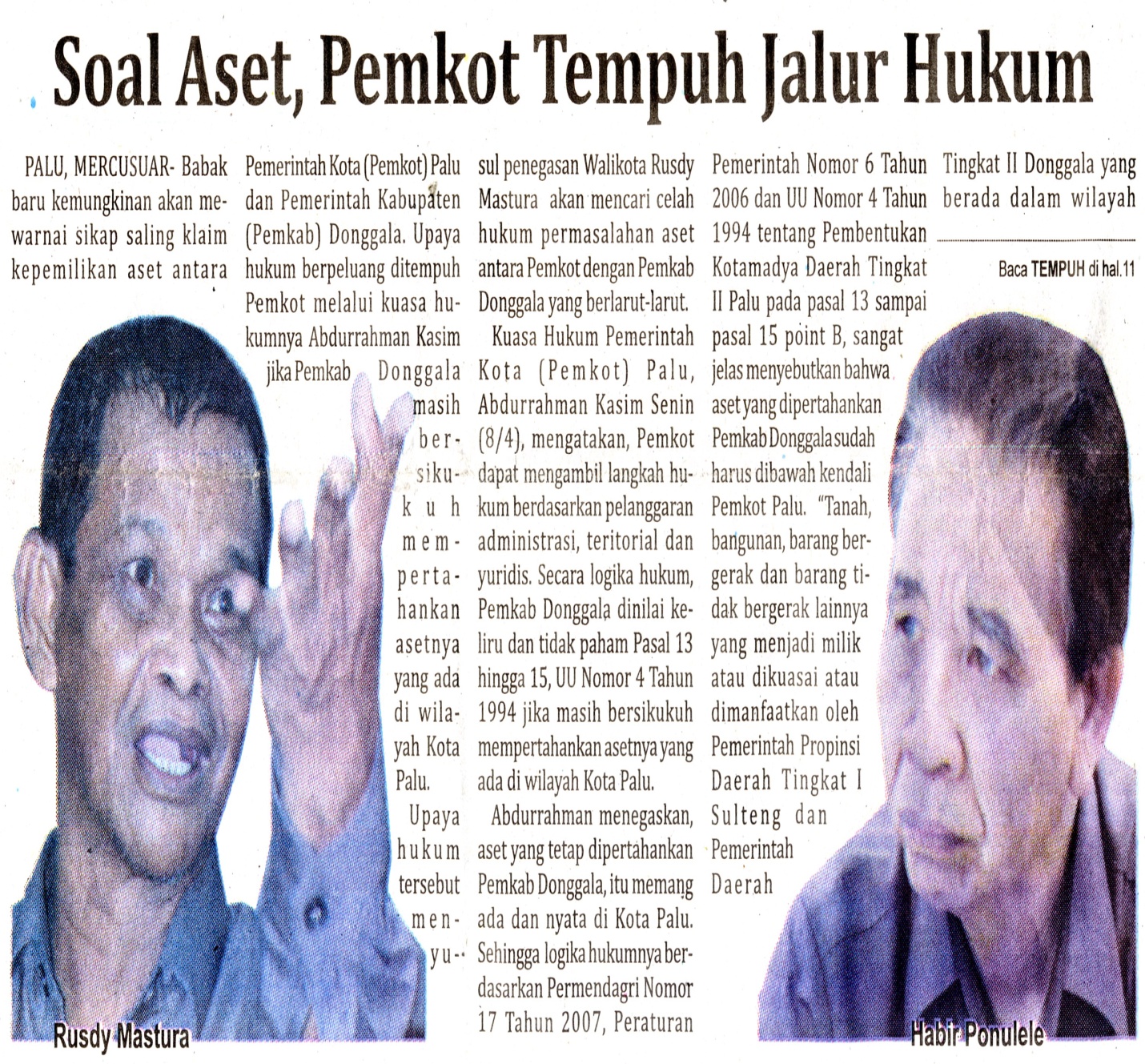 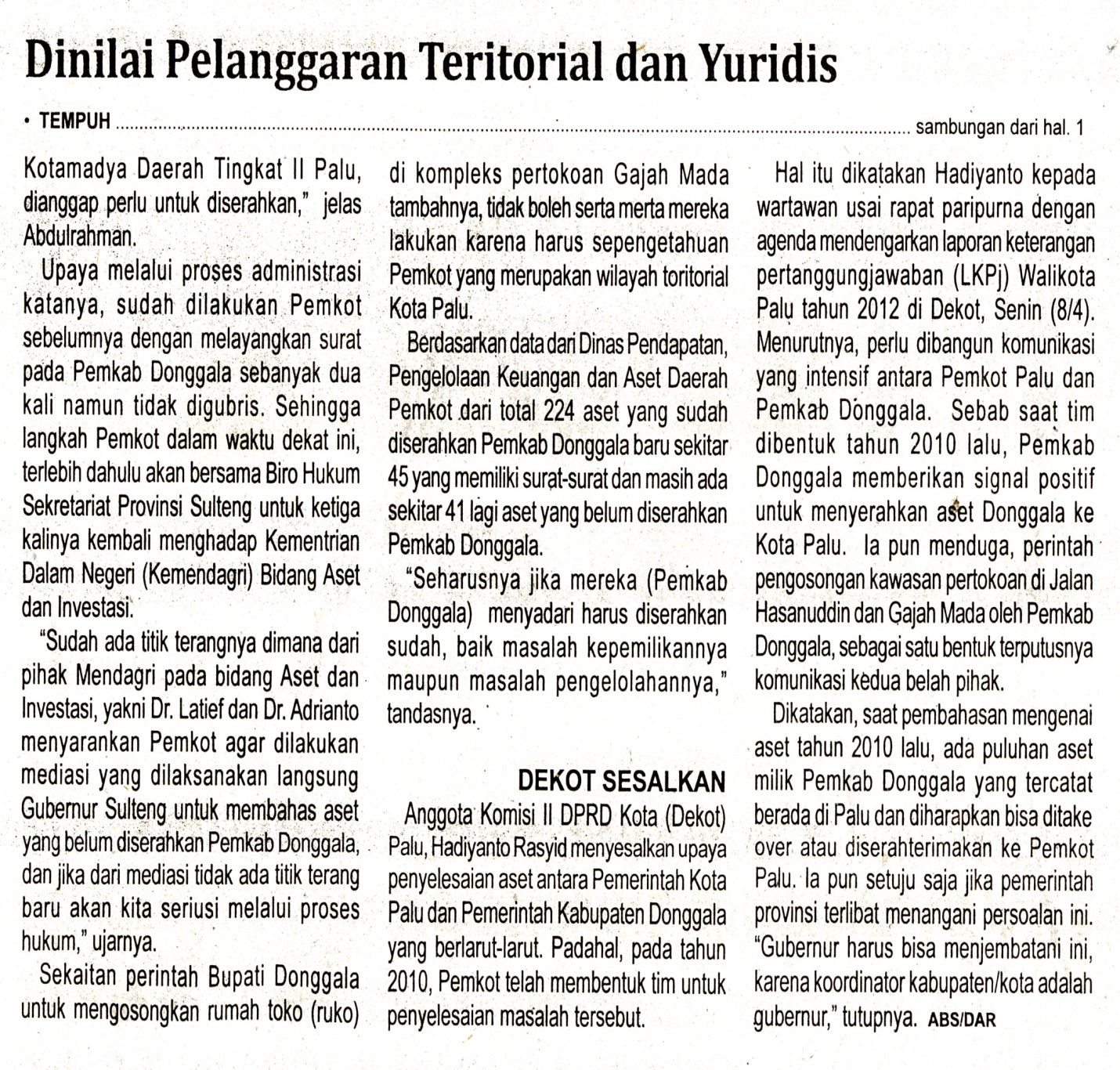 Harian    	:MercusuarKasubaudSulteng IHari, tanggal:Selasa, 9 April 2013KasubaudSulteng IKeterangan:Halaman  1 Kolom 6-10; Hal 11 Kolom 7-9;KasubaudSulteng IEntitas:KotaKasubaudSulteng I